		Document Title (Calibri, 22)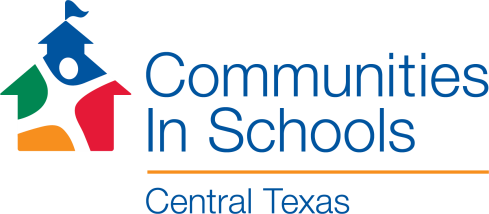 Document Body (Calibri, 12)Note: For documents with more than 1 page, include page numbers at the bottom, in the right corner starting with page 2.